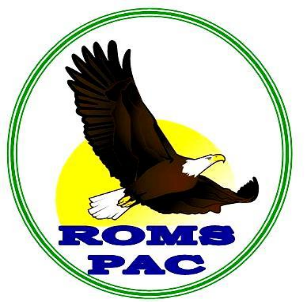 Royal Oak Middle SchoolPAC Meeting Minutes/SummaryOctober 19, 2017Present:PAC EXECUTIVE: Co-President: Stefania Hutchison, Josie Pucci-Cocco, Secretary: Lynn Hood, COPACS Rep: Jamie Disbrow, Grade 8 Liaison: Rosalina Munro, Christa Easton, Volunteer Coordinator:  Belinda Waller, Members at Large: Graham Spencer, Christine CarriganNot present: Treasurer: Christine Dutchak7 ROMS families also attendedROMS Administration: Carly HunterCall the meeting to orderPresident's Welcome and Introductions.- Stefania HutchisonApproval of Agenda and Minutes-Christa Easton motioned to approve the budgetROMS Administration Report Cops for Cancer-ROMS raised $5,000Band Camp-the band teacher Ms. Galvao took the gr7 and 8’s to Camp ThunderbirdWe Day-one of the highlights was the kids lit up their phones to stand against cyber bullyingOctober highlights-300 students wore orange shirts to support Orange shirt day-,which stood for reconciliation and recognition of the damage of residential schoolsRowing and Cross country are coming to a close.Soccer is going well. Basketball is starting next week.20 field trips took place last month and 30 are planned for next week. Excellent quality of field trips as well.Ed camp was last week. It was an unconference for teachers.Coming up, half the students received a social media talk and next week the other half get theirs. The talk is led by the police liaison for our school.Remembrance Day assembly is coming up Nov. 10th , parents are welcome.First FAAS session will end Nov. 10th.13 staff members are going to the Google summit. Others are going to a super conference in Vancouver.FSA testing is happening now. Grade 7 students only.The new electronic device policy is going over well. Student electronic devices are only allowed before or after school or when invited by the teacher for school work.Study club is not as popular as it should be. Mon, Wed, Fri 8:00am-8:55am and Tues and Thurs 3:10-4:10 in Room 219. It is there for homework support.The playground structure has been ordered. It will be put near the existing play structure. There was an idea to have an opening ceremony for it.Treasurer’s report and Budget-Principal’s fund was increased to $500 (to help pay for field trips for students whose families can’t afford to send them) and the PAC fund was increased to $200. The Federal Government gave back $19,000 to our school and ROMS plans on spending it on silent bikes (some students need to move to support their learning-it puts leaving the classroom in a positive light rather than a punishment). It will also fund calculators for when the kids forget their calculators. Also math manipulatives to support learning. Finally Chrome books, ROMS need more so all the students can use one. Mr. Reston, made a box that fits 6 Chrome books so they can evenly charge. Mr. Reston can make it for $30 each which is saving the school quite a bit of money. The learning improvement fund is $30 per student. $4,000 for the bikes, $2,000 for the math manipulatives, $1,000 in calculators and the rest in Chrome books.Annual expenses include:Equalization payments $300 per classroom for 25 divisions.Immunizations for cookies and juice.Grade 6 swimming program $2,500Island Health-$1,500 for talk on sexual healthEarthquake kits-$300Band program-$600BCPAC-$75PE fund-$500Student counseling-$100Staff requestsAprons needs another set-$806Sewing machine servicing-$1,200Chrome books for French class-$1,149.95First Nations Eagle Club-$393Art Department boards for clay-$500Jigsaw puzzles for library-$100Craft Club-$200Rowing Team Cox box voice amplifier-$565Girls Group-$400Jive balance stools 7-$540.96Seaquarium-$1,470, and $500 for the speakers to talk about the sea creatures to the studentsEarthquake supplies-$1,000*gaming funds cannot be used for curriculum (eg. Textbooks, teachers wages) but perhaps for technology eg. Chrome books. There was a motion to pass the staff requests put forward by Dagmar, Restell seconded by Christa Easton and approved by all.There was also a motion to pass the expenses by Dana Craft, and it was approved by all.There was a question regarding the numbers in the budget and it was decided that there would be more discussion about it outside of the PAC meeting between Stef, Christine Dutchak and Don Mellings.Co-PACS Representative Report/UpdateNew Superintendent Dave Eberwein looks forward to coming to a future PAC meeting if his schedule allows it.World teacher day was October 5th.All teacher positions are now basically filled in the district – the Teacher on Call list numbers are reduced but needs will be coveredCOPACS is seeking a way to streamline the criminal security check process.Nov.9, 7-9pm is the date for Policy 1100 meeting at Bayside. It’s a talk about curriculum with presentations by administrators. Should be an interesting evening with up and coming trends in education.Grade 8 Farewell-PAC Member at large Grade 8 farewell is: Christa and RosalinaThere was a Grade 8 farewell meeting this evening, Oct.19th, where a number of ideas were discussed.New Business Purdys starts Nov. 1 Meeting adjourned 8:20pmNov.  14th-is the next meeting. Jennifer Gibson, a speaker on sexual health, puberty etc. will be there.ROMS PAC Funding Request October, 2017Fundraising: Thanks to the businesses that sponsor fundraising for our school!PENINSULA CO-OP NUMBER: (58597) Put this number in your phone and don't forget to use it when you pay at the gas station or grocer.Country Grocer receipts: Save your receipts as PAC can earn gift cards to Country Grocer. The collection envelope is hanging by the PAC Bulletin Board at school.COBS bread: PAC participates in the COBS bread fundraising program. Mention Royal Oak when you go in and 5% will go back to our school with every purchase..PAC Email:  romsparents@gmail.comTHANK YOU FOR SUPPORTING ROMSItem #Request Description$ RequestTotal CostOther Funding# StudentsApprovedtotal1Aprons two sets of 30 total of 60 Aprons$806.40 $806.40 No all 2Sewing Machine Servicing$1,200.00 $1,200.00 no all 3Chrome Books$1,149.95 $1,149.95 no all 4First Nation Eagle club$393.00 $393.33 no all 5Art Department boards for clay$500.00 $500.00 no all 6Jig saw Puzzles for Library$100.00 $100.00 no all 7Craft Club$200.00 $200.00 no 1658Rowing Team Cox box voice amplifier$565.00 $565.00 no 229Girls Group$400.00 $400.00 no all 10Jive balance stools seven$540.96 $540.96 no all 11Seaquarium$1,470.00 $1,470.00 $500.00 all 12Earthquake Supplies$1,000.00 $1,000.00 all Totals$8,325.31$8,325.64- - Royal Oak PAC DRAFT Budget 2017-18Royal Oak PAC DRAFT Budget 2017-18as at October 17 ASSETS-Cash on Hand$225.00 General Account (Chequing)$26,148.60 Gaming Account (Restricted)$13,523.77 Total Assets$39,897.37 LIABILITIES-Cheques$2,003.46 Coupon Book$2,875.00 Grade 8 farewell$6,285.00 Total liabilities$11,163.46 NET MONETARY ASSETS- General and Gaming Accounts$39,897.37 Current Liabilities$11,163.46 Total Net Monetary Assets$28,733.91 Budget Detail for 2017-2018Revenue 2017 / 2018 Cobs Bakery (June)$100.00 School supplies (Oct)$1,200.00 Gaming$12,820.00 Peninsula COOP (Nov)$70.00 Holiday Silent Auction$2,000.00 Parent donations from BTS packet (Sept)$3,800.00 Save Around Coupon Book Sales (Sept - Oct)$2,500.00 Thrifty Smile Cards (During the year)$1,500.00 Fun Fair$1,500.00 Purdy's Chocolate$1,200.00 Welcome Back BBQ$1,052.16 Total Revenue$27,742.16 Annual ExpensesEqualization Payments$7,500.00 Staff Appreciation$450.00 Grade 8 Farewell$350.00 Grade 6 Swimming Program$2,500.00 ImmunizationsIsland Health$1,500.00 Postage and Office Supplies$100.00 Bank Account- TD (Cheques & Service Charges)$150.00 Earthquake Kits/ Water$300.00 Principals' Discretionary Fund$500.00 PAC Discretionary Fund$200.00 Band Program$600.00 BCPAC application$75.00 P.E. Funds$500.00 Student Services/ Counseling$100.00 Total Annual Expenses:$14,825.00 Varied Expenses & Staff RequestsStaff Requests: Aprons two sets of 30 total of 60 Aprons$806.40 Sewing Machine Servicing$1,200.00 First Nation Eagle club$393.00 Art Department boards for clay$500.00 Jig saw Puzzles for Library$100.00 Rowing Team Cox box voice amplifier$565.00 Jive balance stools seven$540.96 Earthquake Supplies$700.00 Google Chromebooks /Cart$1,149.95 Seaquarium$1,470.00 Craft Club$200.00 Girl power Club$400.00 Total Varied Expenses & Staff Requests - $8,025.31 Total Annual & Varied Expenses (current)$22,850.31 Total Increase (decrease) in Net Assets (Current)$4,891.85 